 Классный час  в 7 классе о здоровье и здоровом образе жизни« Будущее в твоих руках» Цель:  укрепление мотивации к ведению здорового образа жизни как необходимого условия самосовершенствования человека.Предполагаемый  результат: предполагается, что к окончанию классного часа учащиеся смогут рассказывать о составляющих здорового образа жизни; о важности и ценности своего здоровья как основы будущего, которое находится в их руках.Задачи:  - способствовать формированию позитивной оценки здорового образа жизни как основы  счастливого будущего человека; - способствовать повышению мотивации к ведению здорового образа жизни; - создать условия для эффективного общения, сотрудничества, умения работать в команде;Оборудование: Мультимедийное оборудование, раздаточный материал, журналы по теме, Qr-коды, learningapps, ватман с изображением дерева, фломастеры, маркеры                                            Ход классного часаОрганизационно – мотивационный этап. ЦелеполаганиеОперационно – деятельностный этап. ( Основная часть) Релаксационная пауза.4)Проведение интеллектуальной игры « Своя игра».5)Рефлексия. Приложение 1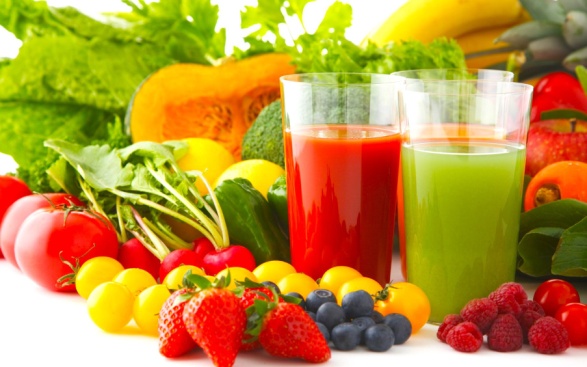 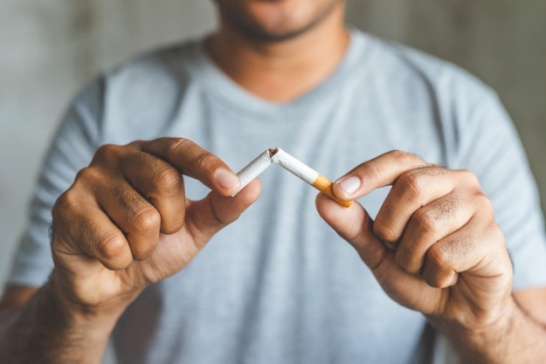 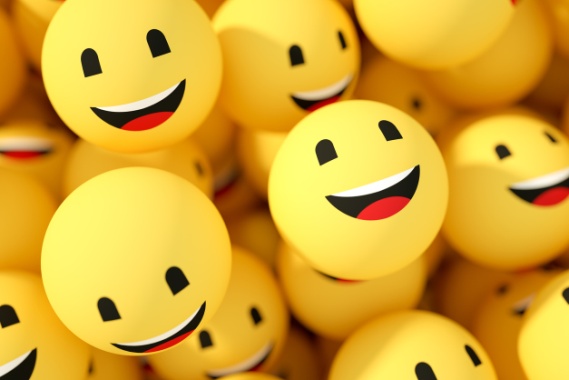 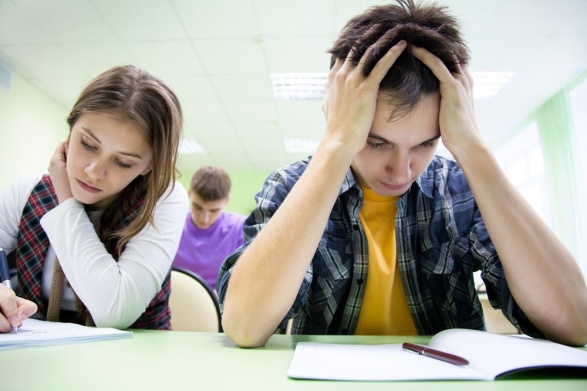 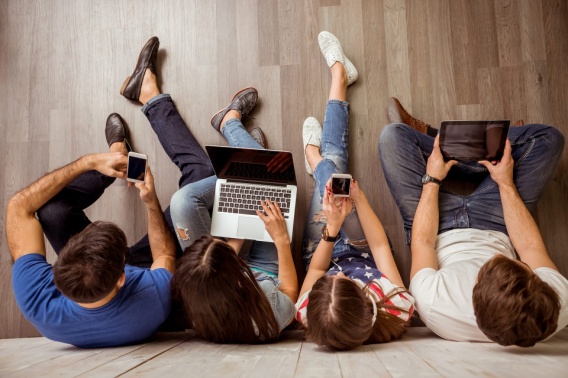 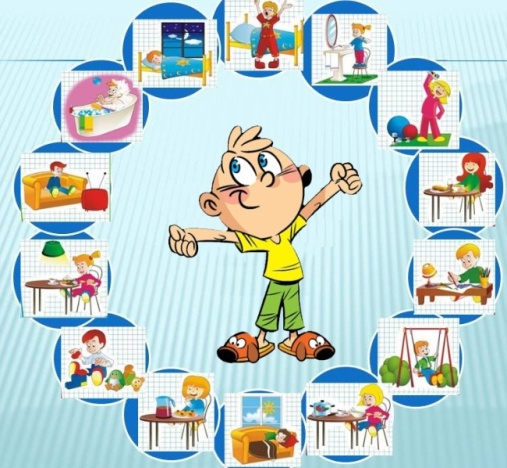 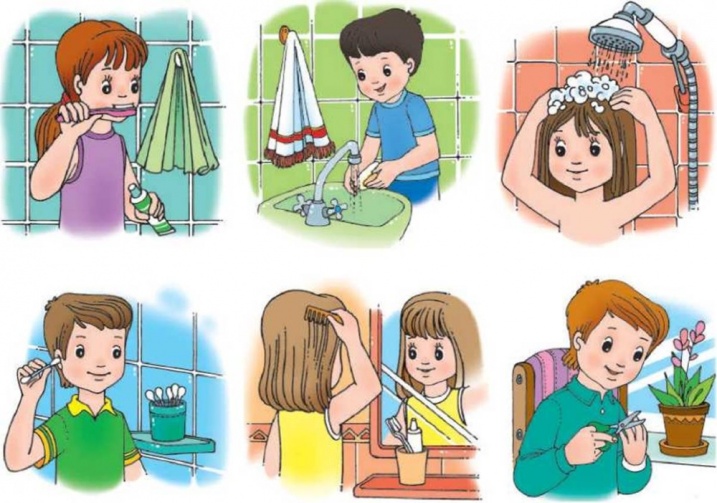 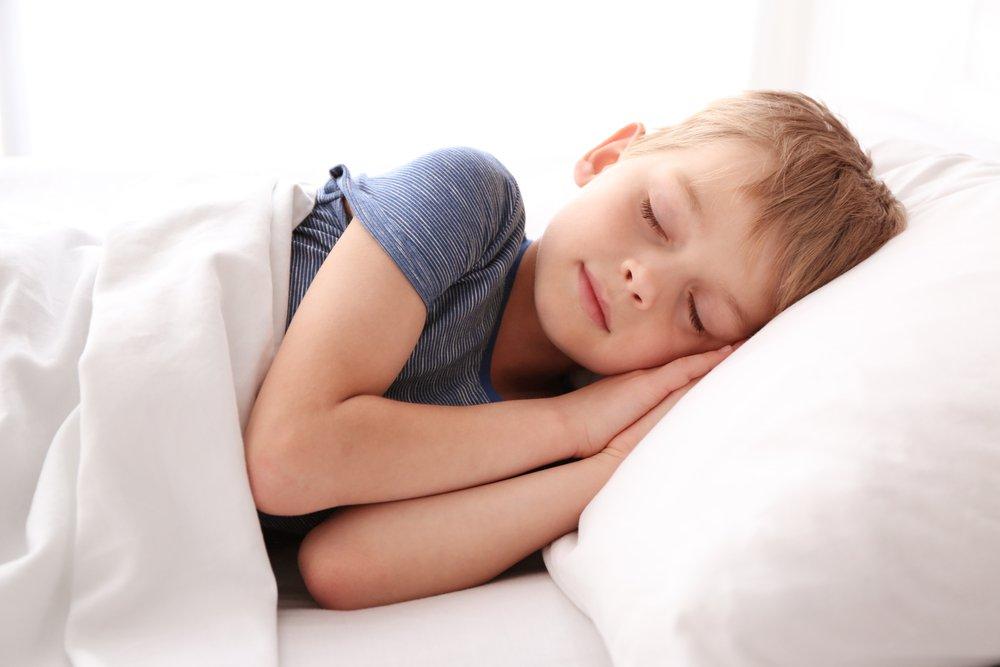 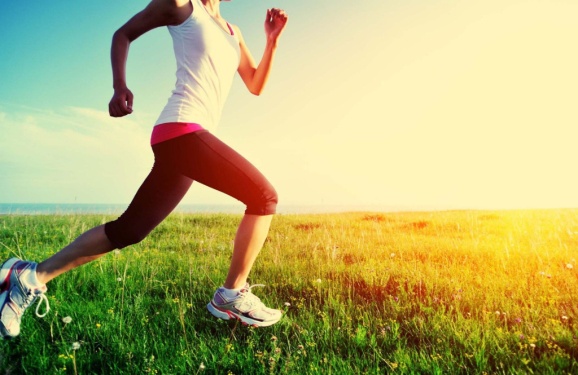 Личная гигиенаФизическая активностьРежим дняХороший сонСправляться со стрессомМеньше времени проводить в гаджетахОтказ от вредных привычекХорошее настроениеСбалансированное питаниеДеятельность учителяДеятельность учащихсяПриветствует учеников, желает им доброго утра, интересуется их настроением и готовностью начинать работу. Учитель предлагает просмотреть видео « Ералаш. Здоровый образ жизни» догадаться, какой будет тема классного часаУчитель предлагает учащимся вместе сформулировать цели классного часа. Используя  незаконченные предложения.Эмоционально настраиваются на работу, приветствуют учителя, отвечают на вопросыУчащиеся смотрят видео,отвечают на вопрос учителя и аргументируют свой ответ.Вместе с учителем учащиеся формулируют цели классного часа и прогнозируемый результат по итогу классного часа.Деятельность учителяДеятельность учащихсяУчитель предлагает учащимся ответить на вопрос « Что такое здоровье?». Учитель раздает карточки с QR – кодами.Учитель опрашивает учащихся из разных групп. Учитель задает вопрос: « Какой на ваш взгляд здоровый человек?»Учитель предлагает поработать в группах и нарисовать образ здорового человека и затем аргументировать свой рисунок.Учитель предлагает учащимся сделать вывод, каким же должен быть здоровый человек по их мнению, из каких полезных привычек он должен состоять.Учитель предлагает ребятам выполнить задание с пословицами. Раздает QR-кодыУчитель предлагает суммировать все то, что было сказано и с помощью картинок на доске определить, что же относится к здоровью и здоровому образу жизни.( приложение 1)Когда задание на доске будет готово, учащимся раздаются цветные листы, где они формулируют для себя ответ на вопрос: « Что я должен сейчас делать, если я  хочу в будущем видеть  себя здоровым?»Ученики с помощью мобильных телефонов и сервиса learningapps составляют понятие слова « Здоровье» согласно ВОЗ.Учащиеся дают ответы.Учащиеся работают в группах, рисуют образ здорового человека.Учащиеся отвечают на вопросы и аргументируют свои ответы.Учащиеся работают с сервисом learningapps и соотносят части пословицы. Зачитывают готовые варианты.Учащиеся по картинкам отгадывают составляющие здоровья и прикрепляют соответствующие записи.Ученики записывают свои ответы и складывают ответы, как ценный клад под дерево на ватмане.Деятельность учителяДеятельность учащихсяУчитель предлагает учащимся сделать несколько упражнений из нейрогимнастикиУчащиеся повторяют за учителем упражненияДеятельность учителяДеятельность учащихсяУчитель предлагает учащимся поиграть в игру « Своя игра. Здоровый образ жизни».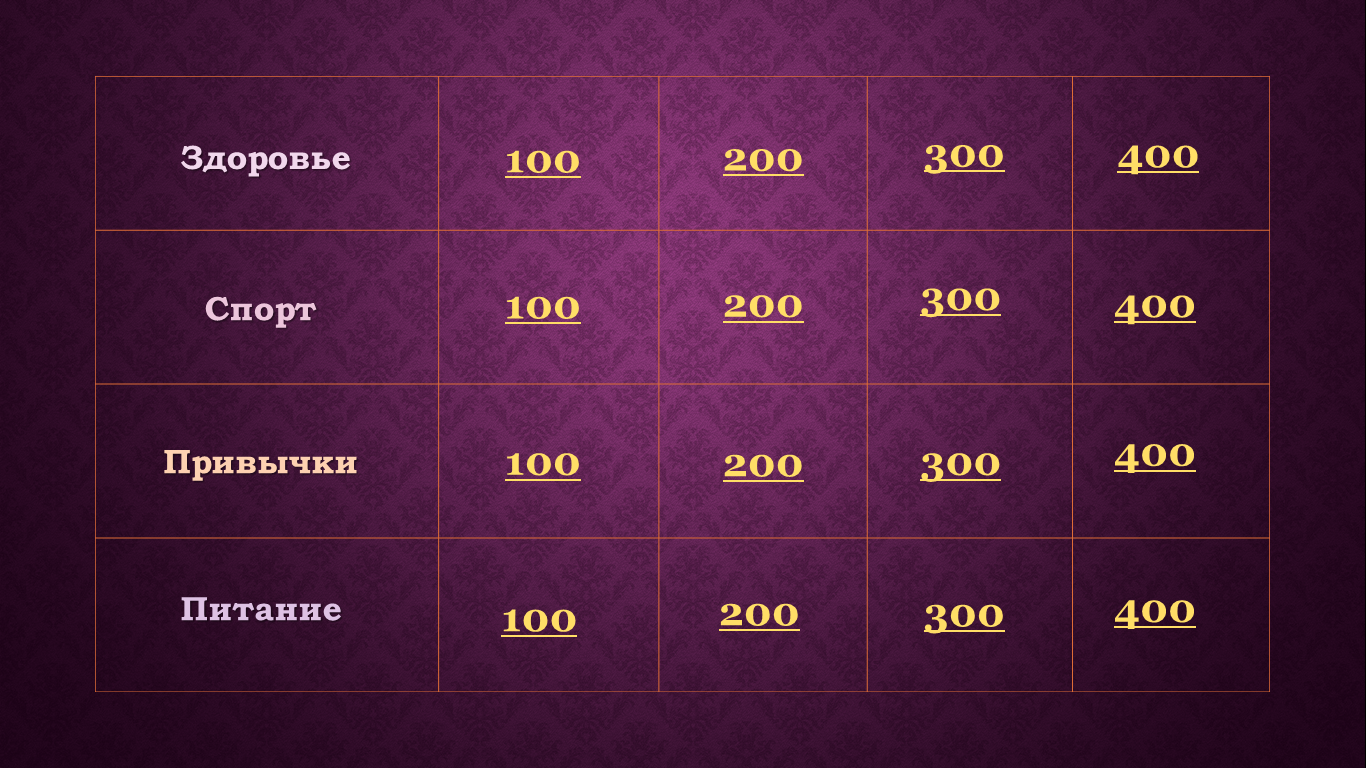 Учащиеся работают в группах. Отвечают на выбранные вопросы.Деятельность учителяДеятельность учащихсяУчитель раздает бумажные яблоки, где ученики записывают то, что им помогает, когда не очень себя чувствуют. То, что их наполняет энергией и те идеи, которыми можно поделиться с другими.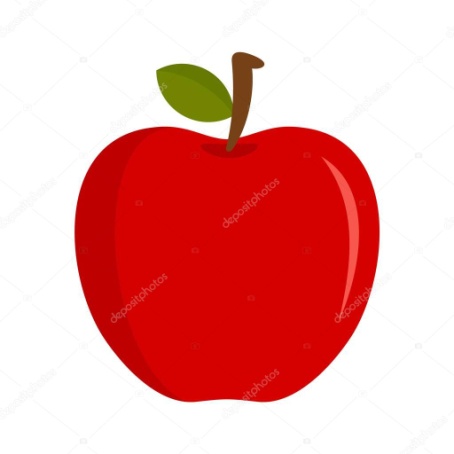 Ученики записывают на бумажных яблоках ,что им помогает, когда не очень себя чувствуют. То, что их наполняет энергией и те идеи, которыми можно поделиться с другими.После упражнения прикрепляют их на изображение дерева.